REQUIREMENTS FOR SCIENTIFIC ARTICLE INELECTRONIC SCIENTIFIC AND PRACTICAL JOURNAL" INTELLECTUALIZATION OF LOFISTICS AND SUPPLY CHAIN MANAGEMENT"Only original articles made at the current methodological and technological level are accepted for publication in the collection, in compliance with the publishing policy of the collection and the recommendations of the Committee on Publication Ethics.The article should be written in English and Ukrainian.The recommended total volume of the article is 8-15 letters.The structure of an article should consist of the following elements (Example 1):UDC Index;code of the JEL classifier;information about the authors: first and last name, place of work, academic degree, academic title, ORCID, ResearcherID, Scopus author ID and e-mail of the authors);the main text of the article.ContentrequirementsandtechnicalrequirementsArticle title in capital letters (Times New Roman, 14, bold).Author's full name (name and surname) and ORCID ID, ResearcherID, Scopus author ID (Times New Roman, 14, bold).Organization’s title (Full) (Times New Roman, 14).Contact email of the authors of the article (Times New Roman, 14). UDC (Times New Roman Index, 14). http://www.udcsummary.info/php/index.php?id=18549&lang=enAn abstract (author's summary) without the word "Abstract" (Times New Roman, 12) is available in three languages ​​- Ukrainian, English, Russian. The abstract contains the names and initials of the authors (bold courses), the name of the article in quotation marks (bold courses), the text of the abstract. Annotation volume must be at least 1800 characters (without spaces), in English at least 2.5 thousand characters (without spaces). The structure of the abstract implies the presence of the object of study and a brief author's interpretation of the results.Keywords (bold italic) - 10-12 words with semicolons in two languages ​​- Ukrainian, English.JEL Classification - 3 to 5 codes in one line. For example: JEL Classification: C12; C14; C18). https://www.aeaweb.org/econlit/jelCodes.php?view=jelARTICLE STRUCTURE:- Abstract (in three languages: English, Ukrainian, Russian) - description of the research object, description of the approach, result obtained, author's interpretation of the result;- Keywords;- Introduction - a description of the problem and relevance of the topic being researched, a literary review and an assessment of the degree of study of the issue;- Analysis of recent researches and publications;- The purpose and objectives of the study;- Basic material and results (presentation of the main research material with full justification of the obtained scientific results);- Conclusions - description of the results of the debatable provisions, positive and negative consequences, prospects for further research;- List of references - from 10 to 20 sources;- Authors' information - in three languages: English, Ukrainian, Russian(Example 2).Приклад 1UDC 65.014.1JEL Classification Code: С51, F 15, L11, P47Volodymir DavydenkoNational Aviation University, Kyiv, Ukraine, Associate ProfessorORCID: 0000-0002-8419-4636ResearcherID: S-7356-2018Scopus author ID: -viold@ukr.netTHE STRATEGY OF LOGISTICS CONTROLLING SUPPLY CHAINSВолодимир Давиденко. «Стратегія логістичного контролінгу ланцюгів постачання». У статті викладені теоретичні і практичні аспекти логістичного контролінгу ланцюгів поставок. Розкрито зміст стратегій логістичного контролінгу, ланцюгів поставок в умовах невизначеності зовнішнього середовища, створення економічної вартості контролінгу, систем логістичного контролінгу, а також стратегії ланцюгів поставок. Розглянуто функціональні цикли логістики в ланцюгах поставок, особливості визначення та використання систем збалансованих інтегрованих показників, функціональні цикли в ланцюгах поставок, класифікація логістичних операцій, логістичні ризики в ланцюгах поставок. Проведено аналіз базових принципів логістичного контролінгу, стратегічних ризиків у ланцюгах поставок, функціональних показників і методи їх оцінки, циклічних коливань попиту на продукцію, умови застосування існуючих форм і методів логістичного контролінгу, концепції вибору стратегічних альтернатив, показники рівня логістичної ліквідності в контрольних точках ланцюгів поставок. Запропоновано методи аналізу формування логістичної стратегії, інструменти та критерії оцінки ланцюгів поставок, ідентифікатори і збалансовані системи показників ключових напрямків в системі контролінгу, шляхи зниження логістичних витрат, напрями підвищення ефективності логістичного контролінгу ланцюгів поставок.   	Ключові слова: стратегія, контролінг,  логістичний контролінг, ланцюги постачання, вартість контролінгу, цикли логістики, контролінг ланцюгів постачання.Volodymir Davydenko. «The strategy of logistics controlling supply chains». The article outlines the theoretical and practical aspects of logistics controlling supply chains. The contents of the strategies of logistics controlling, supply chains in the face of uncertainty of the external environment, the creation of the economic value of controlling, systems of logistics controlling, as well as strategies of supply chains are disclosed. The functional cycles of logistics in the supply chains, the features of determining and using systems of balanced integrated indicators, the functional cycles in the supply chains, the classification of logistics operations, and the logistics risks in the supply chains are considered. The analysis of the basic principles of logistics controlling, strategic risks in the supply chains, functional indicators and methods for assessing them, cyclical fluctuations in demand for products, the conditions for the application of existing forms and methods of logistics controlling, the concept of choosing strategic alternatives, indicators of the level of logistic liquidity at control points of supply chains. Methods for analyzing the formation of a logistics strategy, tools and criteria for evaluating supply chains, identifiers and balanced scorecards for key areas in the controlling system, ways to reduce logistics costs, and ways to increase the efficiency of logistics controlling of supply chains are proposed.Keywords: strategy, controlling, logistics controlling, supply chains, cost of controlling, logistics cycles, controlling of supply chains.Владимир Давиденко. «Стратегия логистического контроллинга цепей поставок». В статье изложены теоретические и практические аспекты логистического контроллинга цепей поставок. Раскрыто содержание стратегий логистического контроллинга, цепей поставок в условиях неопределенности внешней среды, создание экономической стоимости контроллинга, систем логистического контроллинга, а также стратегии цепей поставок. Рассмотрены функциональные циклы логистики в цепях поставок, особенности определения и использования систем сбалансированных интегрированных показателей, функциональные циклы в цепях поставок, классификация логистических операций, логистические риски в цепях поставок. Проведен анализ базовых принципов логистического контроллинга, стратегических рисков в цепях поставок, функциональных показателей и методы их оценки, циклических колебаний спроса на продукцию, условия применения существующих форм и методов логистического контроллинга, концепции выбора стратегических альтернатив, показатели уровня логистической ликвидности в контрольных точках цепей поставок. Предложены методы анализа формирования логистической стратегии, инструменты и критерии оценки цепей поставок, идентификаторы и сбалансированные системы показателей ключевых направлений в системе контроллинга, пути снижения логистических затрат, направления повышения эффективности логистического контроллинга цепей поставок.Ключевые слова: стратегия, контроллинг, логистический контроллинг, цепи поставок, стоимость контроллинга, циклы логистики, контроллинг цепей поставок.Introduction. Transformational development of the global economy in the context of globalization, has exacerbated the negative impact on the domestic sector of the economy and increased the risks of entrepreneurial activity. Numerous risks in today's environment, affecting each other, cause even greater losses, reduce the efficiency and competitiveness of business structures. The multidimensionality of risks complicates their forecasting, adequate assessment and development of effective management methods ...…Table 2. Comparison of functional cycles of distribution and supply logisticsSource: [10].The optimal size of the production batch Qopt is achieved when storage cost and costs for restart of production are equal and can be calculated by the formula: 					(2)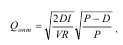 where Р - level of production (number of units, which are produced during reporting period);D - demand on produced goods 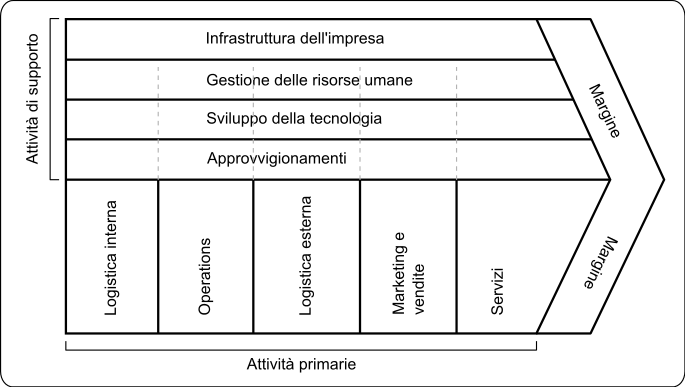 Fig. 2. Chain of added value creationSource: developed by the authorsReferencesGronn, P. (2002), Distributed leadership as a unit of analysis. Leadership Quarterly, 13, 423-51.  Huselid, M.A., Jackson, S.E. and Schuler, R.S. (1997), Technical and strategic human resource management effectiveness as determinants of firm performance, Academy of Management Journal, Vol.40 No.1, pp.171-188.McKinsey Global Institute. (2017), A future that works: Automation, employment and productivity. Available at www.mckinsey.com/global-themes/digital-disruption/harnessing-automation-for-a-futurethat-works (accessed 09.10.2017).…Example2Questionnaire of the author Professional translation of the article into English - 9 euros per 1 page of text.Awarding of DOI number to article - 5 USD.Object of comparisonCharacteristics of functional logistical cycles Characteristics of functional logistical cycles Object of comparisonDistributionSupplyDelivery timeshort-termlong-termSize of deliverysmall batchesbig batchesCost of goodshighlowCycle configurationcomplicatedsimpleThe beginning of the cycle in response tobuyervendorUKRAINIANENGLISHRUSSIANRUSSIANRUSSIAN1Title of the article in UkrainianTitle of the article in EnglishTitle of the article in RussianTitle of the article in RussianTitle of the article in Russian2Surname, name, patronymic of the author in UkrainianSurname, name, patronymic of the author in EnglishSurname, name, patronymic of the author in RussianSurname, name, patronymic of the author in RussianSurname, name, patronymic of the author in Russian3Academic degreeAcademic degreeAcademic degreeAcademic degreeAcademic degree4Academic rankAcademic rankAcademic rankAcademic rankAcademic rank5Place of work or study, positionPlace of work or study, positionPlace of work or study, positionPlace of work or study, positionPlace of work or study, position6ORCIDORCIDORCIDORCIDORCID7Web of Science ResearcherIDWeb of Science ResearcherIDWeb of Science ResearcherIDWeb of Science ResearcherIDWeb of Science ResearcherID8Scopus author IDScopus author IDScopus author IDScopus author IDScopus author ID9Contact phoneContact phoneContact phoneContact phoneContact phone10email addressemail addressemail addressemail addressemail address11Postal address with index and country (for correspondence and delivery of anniversary printed edition)Postal address with index and country (for correspondence and delivery of anniversary printed edition)Postal address with index and country (for correspondence and delivery of anniversary printed edition)Postal address with index and country (for correspondence and delivery of anniversary printed edition)Postal address with index and country (for correspondence and delivery of anniversary printed edition)12Do you need a translation of  an article? (paid service)Do you need a translation of  an article? (paid service)Do you need a translation of  an article? (paid service)YesNo13Do you need an article DOI number? (paid service)Do you need an article DOI number? (paid service)Do you need an article DOI number? (paid service)YesNo